Министерство образования и науки Российской ФедерацииИнститут изучения детства, семьи и воспитания Российской академии образования (г. Москва)Академия повышения квалификации и профессиональной переподготовки работников образования (г. Москва)Некоммерческое партнерство «Консорциум «Социальное здоровье России» (г. Москва)Дрезденский технический университет (Германия)Erbil ISHIK UNIVERSITY (Ирак)Казанский (Приволжский) Федеральный УниверситетЛуганский Государственный университет имени Владимира Даля (Луганская народная республика)Краковский педагогический университет (Польша)Хэбэйский профессиональный внешнеторговый экономический институт (Китайская Народная Республика) Гомельский государственный университет им. Ф. Скорины (Республика Беларусь)International Scientific Association of Economists and Jurists «Consilium»  (Швейцария)Чеченский государственный университетНаучно-методический центр города КурскаКурский государственный университетИнститут непрерывного образования Курского государственного университета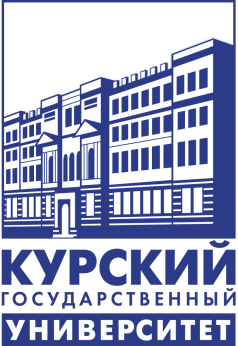 Международная научно-практическая конференция«Социальное здоровье подростков и молодежи: основа нравственного благополучия современного общества»ИНФОРМАЦИОННОЕ ПИСЬМО01 – 02 ноября 2018 годаг. КурскУВАЖАЕМЫЕ КОЛЛЕГИ!	Руководство и профессорско-преподавательский состав института непрерывного образования Курского государственного университета приглашают Вас принять участие в работе международной научно-практической конференции «Социальное здоровье подростков и молодежи: основа нравственного благополучия современного общества». В программный и организационный комитеты научного мероприятия входят известные российские и зарубежные ученые, исследующие актуальные проблемы социального благополучия в подростково-молодежной среде, общественные деятели. Научное мероприятие проводится при поддержке Российского фонда фундаментальных исследований.	Конференция состоится на базе Курского государственного университета 01 – 02 ноября 2018 года.Основные направления работы конференцииНормативно-правовое сопровождение процесса профилактики отклоняющегося поведения в подростково-молодежной среде.Характеристика причин и форм проявления социальных девиаций учащейся молодежи, выявление специфики их агрессивного поведения.Профилактика агрессии и насилия среди несовершеннолетних в образовательных организациях России и за рубежом, а также обоснование психолого-педагогических условий эффективности профилактики социальных девиаций в молодежной среде и возможностей их использования в практике отечественного образования.Превентивные социально-педагогические аспекты, используемые в работе с несовершеннолетними.5. Педагогические условия профессиональной готовности будущих педагогов к работе с подростками и юношами, проявляющими агрессивное поведение.6. Роль гуманитарных предметов в профилактике асоциального поведения несовершеннолетних.7. Совместная деятельность классного руководителя, социального педагога, педагога-психолога по коррекции агрессивного поведения школьников.8. Социально-педагогические подходы и образовательные технологии своевременного разрешения социальных конфликтов, осуществления адекватной общественным вызовам профилактики разнообразных форм агрессии и насилия в подростково-молодежной среде.9. Педагогический опыт воспитания позитивной гражданской активности  у подрастающего поколения. Уроки истории: современное значение основных исторических событий в развитии государства.К участию в конференции приглашаются студенты и преподаватели учреждений профессионального образования, аспиранты, докторанты, руководители и педагоги образовательных организаций общего образования.Издание сборника материалов конференции предполагается до ее начала.Формы участия в конференции:1. Публикация статьи и выступление с устным докладом.2. Только публикация статьи (заочное участие).3. Участие в качестве слушателя (участие без доклада)Представление статей, отчетов о проверке в системе АНТИПЛАГИАТ и документов об оплате за бумажный вариант и дипломыдо 01 июня  2018 года (включительно) в оргкомитет ТОЛЬКО по на электронном ресурсе мероприятия http://szdorovie.kursksu.ruВ конце статьи необходимо указатьНомер и название секцииФамилия, имя, отчество (полностью)Место учебы, работы (должность)Почтовый адрес, для направления сборника трудов.Электронный адрес (e-mail)Форма участия в конференции (очное представление доклада, заочное участие, участие в качестве слушателя)Оплата за участие в конференции (одна статья), включая один экземпляр сборника, составляет:Сборник в электронном варианте – БЕСПЛАТНО.Объем одной статьи не более 3-4 страницСборник в бумажном варианте - 500 рублей, для участников из стран СНГ – 15 долларов (включая электронный вариант и  почтовую отправку).Стоимость диплома участника: в электронном виде – 100 рублей, в бумажном виде – 150 рублей, включая стоимость почтовой пересылки.Стоимость дополнительного  сборника в бумажном варианте – 450 рублей, для участников из стран СНГ – 15 долларов, включая стоимость почтовых расходовОргвзнос необходимо перечислить на следующий счет: Получатель платежа:Индивидуальный предпринимательГорохов Александр Анатольевич305018, г. Курск, ул. Черняховского, д.33, кв. 74ИНН 463001859833, Банк  ОАО «Курскпромбанк»,  г.Курск, ОКТМО 38701000, р/c 40802810901300000733 к/сч 30101810800000000708, БИК 043807708 ИНН банка 4629019959В графе вид платежа обязательно указать: «Взнос за участие в конференции СЗ-01».Для участников из СНГ возможна оплата Юнистрим, Золотая корона, Колибри и др.Номер карты Сбербанка 67628033 9004287629ТРЕБОВАНИЯ К ОФОРМЛЕНИЮ СТАТЬИДоклад оформляется в текстовом редакторе MS WinWord. Формулы набираются с помощью редактора MS Equation 3.0.Параметры страницы:размер бумаги – формат А4, ориентация — книжнаяполя зеркальные: верхнее — 2,5 см, нижнее — 2 см, левое — 2,5 см, правое — 2,5 см. переплет — 0 смколонтитул: верхний – 1.5 см, нижний — 2.0 см, шрифт: Times New Roman, 14, абзац — красная строка — 0,5 см, интервал — одинарный, перенос — автоматический, выравнивание — по ширине. Размеры шрифта и порядок расположения:1-я строка: АВТОРЫ (ФАМИЛИЯ, ИМЯ, ОТЧЕСТВО, полностью) — п.14, прописные, полужирный, по центру2-я строка: страна, город, организация (если из названия организации не следует однозначно, где она расположена) — п.12, строчные, по центру3-я строка: адрес электронной почты — п.12, строчные, по центру4-я строка: пропуск, п. 125-я строка: ЗАГОЛОВОК — п.14, прописные, полужирный, по центру 6-я строка: Аннотация, п.14, курсив 7-я строка: Ключевые слова, п.14, курсив 8-я строка: пропуск, п. 12далее: текст доклада — п.14, строчные, по ширине, ссылки на литературу в квадратных скобкахстрока: пропуск, п.12строка: слова Список литературы — п.12, строчные, курсив, по центрудалее: список литературы в порядке ссылок по тексту (по ГОСТу, номер в списке оканчивается точкой) — п.12, строчные, по ширине.Контактная информация:Институт непрерывного образования КГУ,Сергей Иванович Беленцов,Антонина Николаевна Шумеева.Телефон рабочей группы: 8(4712)70-54-35.Адрес электронной почты: 2015pob@mail.ruЖдем Вас для участия в нашей конференции!